Kaleidoscopes  Open a new file in photoshop @ 4.25 x 4.25 inches (300 dpi)In the box you will be making a very detailed and ornate design (which will be 1/4th of your kaleidoscope).  If you would like, you can choose to use your initials as part of your design.The more colors you use, the better this will turn out.  You can use the shape tools to create designs, you can draw the design using the tablet, you can type your initials and fill with color etc…Create inner glows with your shapes and colors using the FX drop box below the layers palette.  Over lap shapes, make some transparent using the “opacity” slider above the layers palette.Flatten image when you are completely finished.Part 2: Open a new file 8.5x8.5 inches (300 dpi)Drag your original completed design (4.25 x4.25) over to the new 8.5 x 8.5” file.  Do this a total of 4 times (you will have your same design in your new file 4 times.Put the first design in the upper left corner of your 8.5 x 8.5 page.Flip a 2nd design horizontal (selecting the layer of that design and then going under EDIT >TRANSFORM>FLIP HORIZONTAL).Match that design perfectly with your first design.Take a 3rd layer (of your design) and flip it vertical…line it up with the first design (but it should be below)Take the 4th layer of your design and flip it vertical and horizontal…it will go in the lower right corner.  Merge your layers and you are finished.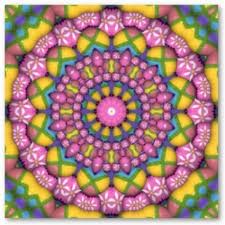 